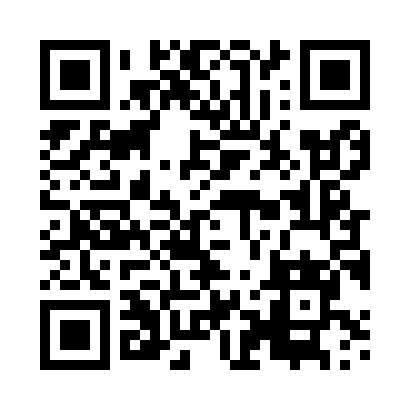 Prayer times for Przeclaw, PolandWed 1 May 2024 - Fri 31 May 2024High Latitude Method: Angle Based RulePrayer Calculation Method: Muslim World LeagueAsar Calculation Method: HanafiPrayer times provided by https://www.salahtimes.comDateDayFajrSunriseDhuhrAsrMaghribIsha1Wed2:475:2712:596:088:3211:042Thu2:465:2512:596:108:3411:043Fri2:455:2312:596:118:3611:054Sat2:445:2112:596:128:3811:065Sun2:435:1912:596:138:3911:076Mon2:425:1712:596:148:4111:077Tue2:425:1512:596:158:4311:088Wed2:415:1412:596:168:4511:099Thu2:405:1212:596:178:4611:0910Fri2:395:1012:596:188:4811:1011Sat2:395:0812:586:198:5011:1112Sun2:385:0612:586:208:5111:1213Mon2:375:0512:586:218:5311:1214Tue2:375:0312:586:228:5511:1315Wed2:365:0212:586:238:5611:1416Thu2:355:0012:596:248:5811:1417Fri2:354:5812:596:258:5911:1518Sat2:344:5712:596:269:0111:1619Sun2:344:5512:596:279:0311:1720Mon2:334:5412:596:279:0411:1721Tue2:324:5312:596:289:0611:1822Wed2:324:5112:596:299:0711:1923Thu2:324:5012:596:309:0911:1924Fri2:314:4912:596:319:1011:2025Sat2:314:4712:596:329:1111:2126Sun2:304:4612:596:339:1311:2127Mon2:304:4512:596:339:1411:2228Tue2:294:4412:596:349:1611:2329Wed2:294:431:006:359:1711:2330Thu2:294:421:006:369:1811:2431Fri2:294:411:006:369:1911:24